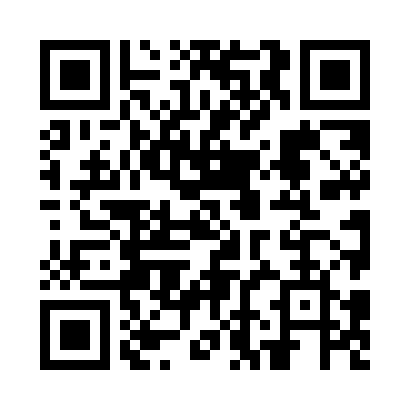 Prayer times for Cahul, MoldovaMon 1 Apr 2024 - Tue 30 Apr 2024High Latitude Method: NonePrayer Calculation Method: Muslim World LeagueAsar Calculation Method: ShafiPrayer times provided by https://www.salahtimes.comDateDayFajrSunriseDhuhrAsrMaghribIsha1Mon5:036:471:114:467:369:142Tue5:016:451:114:467:379:153Wed4:586:431:104:477:399:174Thu4:566:411:104:487:409:195Fri4:546:391:104:487:419:206Sat4:526:371:104:497:439:227Sun4:496:351:094:497:449:248Mon4:476:341:094:507:459:259Tue4:456:321:094:507:479:2710Wed4:426:301:084:517:489:2911Thu4:406:281:084:527:499:3112Fri4:386:261:084:527:519:3213Sat4:356:241:084:537:529:3414Sun4:336:221:074:537:539:3615Mon4:316:211:074:547:559:3816Tue4:286:191:074:547:569:4017Wed4:266:171:074:557:579:4118Thu4:246:151:074:557:589:4319Fri4:216:141:064:568:009:4520Sat4:196:121:064:568:019:4721Sun4:176:101:064:578:029:4922Mon4:146:081:064:578:049:5123Tue4:126:071:064:588:059:5324Wed4:106:051:054:588:069:5525Thu4:076:031:054:598:089:5626Fri4:056:021:054:598:099:5827Sat4:036:001:055:008:1010:0028Sun4:005:591:055:008:1210:0229Mon3:585:571:055:018:1310:0430Tue3:565:561:045:018:1410:06